شمارهFG-102شمارهFG-102تسویه آموزشی- مالی (جهت اخذ کد پایان نامه کارشناسی ارشد)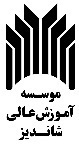 تاریخ بازنگری:2/6/1398تاریخ بازنگری:2/6/1398تسویه آموزشی- مالی (جهت اخذ کد پایان نامه کارشناسی ارشد)با سلام احتراماً اينجانب ................................................. دانشجوي دوره كارشناسي ارشد رشته .................................................... ورودي نيمسال  اول   دوم سال تحصيلي .............. با شماره دانشجويي ..................................... تقاضای خود را جهت تصویب پروپوزال و اخذ کد پایان نامه دوره كارشناسي ارشد دارم.تاريخ درخواست:	امضاء دانشجوبا سلام احتراماً اينجانب ................................................. دانشجوي دوره كارشناسي ارشد رشته .................................................... ورودي نيمسال  اول   دوم سال تحصيلي .............. با شماره دانشجويي ..................................... تقاضای خود را جهت تصویب پروپوزال و اخذ کد پایان نامه دوره كارشناسي ارشد دارم.تاريخ درخواست:	امضاء دانشجوبا سلام احتراماً اينجانب ................................................. دانشجوي دوره كارشناسي ارشد رشته .................................................... ورودي نيمسال  اول   دوم سال تحصيلي .............. با شماره دانشجويي ..................................... تقاضای خود را جهت تصویب پروپوزال و اخذ کد پایان نامه دوره كارشناسي ارشد دارم.تاريخ درخواست:	امضاء دانشجوبا سلام احتراماً اينجانب ................................................. دانشجوي دوره كارشناسي ارشد رشته .................................................... ورودي نيمسال  اول   دوم سال تحصيلي .............. با شماره دانشجويي ..................................... تقاضای خود را جهت تصویب پروپوزال و اخذ کد پایان نامه دوره كارشناسي ارشد دارم.تاريخ درخواست:	امضاء دانشجوبدینوسیله اعلام میگردد دانشجوی فوق تاکنون تعداد ............. واحد درسی خود را با موفقیت گذرانده است و واحد درسی پایان نامه را اخذ نموده است.	مدیر آموزشبدینوسیله اعلام میگردد دانشجوی فوق تاکنون تعداد ............. واحد درسی خود را با موفقیت گذرانده است و واحد درسی پایان نامه را اخذ نموده است.	مدیر آموزشبدینوسیله اعلام میگردد دانشجوی فوق تاکنون تعداد ............. واحد درسی خود را با موفقیت گذرانده است و واحد درسی پایان نامه را اخذ نموده است.	مدیر آموزشبدینوسیله اعلام میگردد دانشجوی فوق تاکنون تعداد ............. واحد درسی خود را با موفقیت گذرانده است و واحد درسی پایان نامه را اخذ نموده است.	مدیر آموزشبدینوسیله اعلام می‌گردد دانشجو فوق تا کنون تعداد ......... واحد درسی خود را با موفقیت گذرانده و تنها درس باقیمانده نامبرده پایان نامه می‌باشد.	مدير گروه آموزشيبدینوسیله اعلام می‌گردد دانشجو فوق تا کنون تعداد ......... واحد درسی خود را با موفقیت گذرانده و تنها درس باقیمانده نامبرده پایان نامه می‌باشد.	مدير گروه آموزشيبدینوسیله اعلام می‌گردد دانشجو فوق تا کنون تعداد ......... واحد درسی خود را با موفقیت گذرانده و تنها درس باقیمانده نامبرده پایان نامه می‌باشد.	مدير گروه آموزشيبدینوسیله اعلام می‌گردد دانشجو فوق تا کنون تعداد ......... واحد درسی خود را با موفقیت گذرانده و تنها درس باقیمانده نامبرده پایان نامه می‌باشد.	مدير گروه آموزشيبدینوسیله اعلام می‌گردد دانشجو فوق شهریه خود را به طور کامل پرداخت نموده و هیچ گونه بدهی مالی به این موسسه ندارد.	امور مالیبدینوسیله اعلام می‌گردد دانشجو فوق شهریه خود را به طور کامل پرداخت نموده و هیچ گونه بدهی مالی به این موسسه ندارد.	امور مالیبدینوسیله اعلام می‌گردد دانشجو فوق شهریه خود را به طور کامل پرداخت نموده و هیچ گونه بدهی مالی به این موسسه ندارد.	امور مالیبدینوسیله اعلام می‌گردد دانشجو فوق شهریه خود را به طور کامل پرداخت نموده و هیچ گونه بدهی مالی به این موسسه ندارد.	امور مالیبررسی شورای تخصصی گروهبدینوسیله اعلام میگردد پروپزال خانم/ آقای ................................. در شورای تخصصی گروه .............................. مورخ ......................... تصویب گردید.	                                                                      دبیر شورای تخصصی گروه ...............................بررسی شورای تخصصی گروهبدینوسیله اعلام میگردد پروپزال خانم/ آقای ................................. در شورای تخصصی گروه .............................. مورخ ......................... تصویب گردید.	                                                                      دبیر شورای تخصصی گروه ...............................بررسی شورای تخصصی گروهبدینوسیله اعلام میگردد پروپزال خانم/ آقای ................................. در شورای تخصصی گروه .............................. مورخ ......................... تصویب گردید.	                                                                      دبیر شورای تخصصی گروه ...............................بررسی شورای تخصصی گروهبدینوسیله اعلام میگردد پروپزال خانم/ آقای ................................. در شورای تخصصی گروه .............................. مورخ ......................... تصویب گردید.	                                                                      دبیر شورای تخصصی گروه ...............................با توجه به موارد فوق پروپوزال دانشجو در جلسه شماره .......... شورای تحصیلات تکمیلی در مورخ ..../ ..../......... بررسی و با اخذ کد پایان نامه  موافقت /  مخالفت گردید.	مدیر تحصیلات تکمیلی موسسهبا توجه به موارد فوق پروپوزال دانشجو در جلسه شماره .......... شورای تحصیلات تکمیلی در مورخ ..../ ..../......... بررسی و با اخذ کد پایان نامه  موافقت /  مخالفت گردید.	مدیر تحصیلات تکمیلی موسسهبا توجه به موارد فوق پروپوزال دانشجو در جلسه شماره .......... شورای تحصیلات تکمیلی در مورخ ..../ ..../......... بررسی و با اخذ کد پایان نامه  موافقت /  مخالفت گردید.	مدیر تحصیلات تکمیلی موسسهبا توجه به موارد فوق پروپوزال دانشجو در جلسه شماره .......... شورای تحصیلات تکمیلی در مورخ ..../ ..../......... بررسی و با اخذ کد پایان نامه  موافقت /  مخالفت گردید.	مدیر تحصیلات تکمیلی موسسه